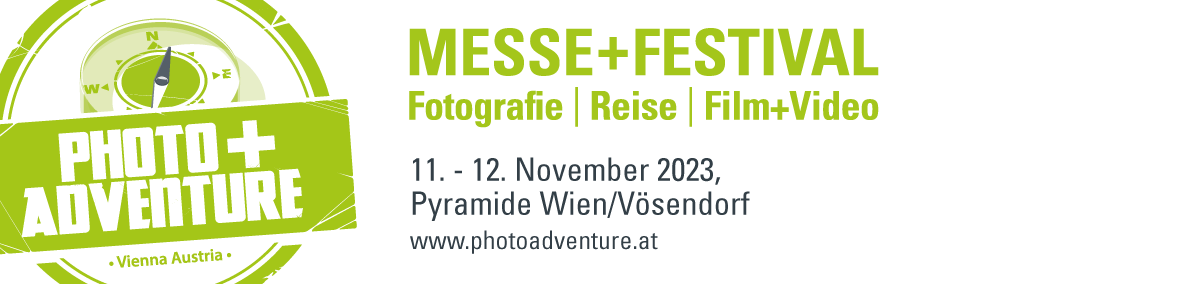 Photo+Adventure 2023Datum: 11.-12. November 2023
Öffnungszeiten: Samstag 9 -18 Uhr und Sonntag 9 -17 Uhr
Ort: Eventpyramide Wien-Vösendorf, Parkallee 2, 2334 Vösendorf
Web: www.photoadventure.at
Tickets: www.photoadventure.at/shop 
Größte Fotomesse Österreichs, rund 150 Aussteller und Marken. Festival Programm mit über 60 Vorträgen, Fotoausstellungen, sowie Seminare und Workshops. Die Kunst der Fotografie und grenzenlose Abenteuerlust wartet auf der Photo+Adventure 2023! Vom 11. bis 12. November 2023, verwandelt sich die Eventpyramide Wien-Vösendorf zur größten Fotomesse Österreichs. Zwei Tage lang wird ein Festival voller Inspiration mit über 150 Ausstellern und Marken geboten, begleitet von mehr als 100 Programmpunkten, etwa 60 kostenlosen Vorträgen, Fotoausstellungen sowie spannenden Seminaren und Workshops. Egal, ob erfahrener Fotograf oder Anfänger, es gibt immer wieder Neues zu entdecken, Fähigkeiten zu erweitern und Gründe, eine neue fotografische Reise zu planen. Die Tickets für die Seminare und Workshops sind im Online-Shop unter www.photoadventure.at erhältlich. Wien, Wien, nur du allein kannst solch eine Fotomesse bieten! Vom 11. bis 12. November 2023 wird die Eventpyramide in Wien-Vösendorf zur lebendigen Kulisse der größten Fotomesse Österreichs. Wien zeigt sich so von seiner schönsten Seite und auch wir werden weder vor Ort sein. Mit über 150 Ausstellern und Marken bietet die Photo+Adventure Österreich eine einzigartige Gelegenheit, die neuesten Trends und Technologien zu erkunden. Mehr als 100 Programmpunkte, darunter beeindruckende Adventure-Diashows, Fachvorträge, Seminare, Workshops, Live-Fotoshootings, Standaktivitäten und vielfältige Fotoausstellungen erwarten Sie. Also volles Programm!Die Themen der Seminare und Workshops sind so vielfältig wie die Welt der Fotografie selbst. Von Fine Art Druck über Landschafts- und Hochzeitsfotografie bis hin zur Anwendung Künstlicher Intelligenz. Workshops zu Visual Storytelling, Photoshop, Tanzfotografie und Modelarbeit bieten praktische Erfahrungen und wertvolle Ratschläge von erfahrenen Profis. Also bunt und abwechslungsreich.Wir sehen uns in Wien!Kurzinfo Allgemein zur Messe:Die Photo+Adventure ist die größte Fotomesse und die einzige Spezialmesse für individuelles Reisen, Naturerlebnisse sowie Film+Video. Rund 150 Austeller und Marken und fast alle führenden Kamerafirmen wie Sony, Canon, Fuji oder Nikon sowie unzählige kleinere Aussteller sind vertreten und präsentieren ihre neuesten Produkthighlights. Die persönliche Beratung der Branchenspezialist:innen vor Ort und das informative Rahmenprogramm rund um individuelle Erlebnissreisen, machen die Photo+Adventure zu einem echtem Infotainment-Highlight und sorgen neben die informativen Schwerpunkte für eine besondere Atmosphäre mit Festivalcharakter.Führende internationale Fachmesse mit einzigartigem Branchenmix: Highlights der Messe. In Summe warten mehr als 100 Programmpunkte auf die Besucher:innen. Abenteuervorträge, Destinationenporträts, Fachvorträge zu Fotografie-, Film-, und Videothemen, Diskussionspanels, LiveFotoshootings, zahlreiche attraktive Standaktivitäten der Aussteller und Fotoausstellungen werden nicht nur für Inspiration und Anregungen für aufkommende Projekte sorgen, sondern sind allesamt mit dem Messeticket gratis besuchbar. Darüber hinaus warten mehr als 30 Seminare und Workshop auf alle, die sich besonders in der Materie vertiefen oder weiterbilden wollen.Die Pyramide VösendorfDas zweitägige Event findet zum zweiten Mal vor den Toren Wiens, in der Eventpyramide Vösendorf statt. Auf 4.000 m2 und mit einer Höhe von 42 Metern ist die Pyramide ein architektonisches Highlight und die perfekte Lokalität für Austeller und Besucher:innen. Neben der großzügigen Aufteilung und dem direkt anschließendem Tagungs- und Eventhotel, gibt es unzählige Konferenzräume, die für das Workshop- und Vortragsprogramm beste Bedingungen bieten. Der neue Standort bietet genügend Platz zum Sammeln kreativer Ideen, Ausprobieren neuer Geräte und vielfältige Möglichkeiten des Austausches. Mit der Badner-Bahn gibt es eine direkte und schnelle Anbindung von Wien, von der U6 Endstation Siebenhirten wird ein eigener Messe-Shuttle-Bus verkehren. Parkmöglichkeiten sind großzügig vorhanden und – besonders attraktiv – für die Besucher gratis.Leitfachmesse für alle Die besten Fotografen und die abenteuerlustigsten Reisenden, sind neugierige Menschen, die immer auf der Suche sind, ihr Wissen zu vertiefen und bestrebt sind, sich ständig weiterzuentwickeln. Die P+A ist keine reine Produktmesse. Mit dem vielfältigen Erlebnisformaten richten sich die Veranstalter nicht nur an Branchenprofis und Unternehmen, sondern an Privatpersonen, Einsteiger: innen, Abenteuer-Fans oder Reisehungrige aller Altersklassen gleichermaßen. Einkaufsmöglichkeiten gibt es zudem zu günstigen Messekonditionen, dieses Angebot wird von allen Enthusiasten:innen gerne in Anspruch genommen.Die Photo+Adventure ThemenFotografie, Bewegtbild &Video: Die Photo+Adventure präsentiert Bewegtbild und Fotografie in all ihren faszinierenden Facetten. Hier werden die Bereiche Fotografie und Film+Video umfassend beleuchtet. Ein breites Spektrum an namhaften Branchenvertretern stellt modernste Technologien und die neuesten Entwicklungen vor. Das Angebot an Zubehör ist besonders umfangreich. Zusätzlich zum Ausstellerangebot bietet die Photo+Adventure ein vielseitiges Rahmenprogramm, das nationale und internationale Top-Referenten umfasst. Diese Messe schafft die ideale Umgebung für Fotografen und Videografen auf allen Erfahrungsstufen, um Ideen auszutauschen, die neuesten Technologien auszuprobieren, Informationen zu sammeln und sich weiterzubilden. Sie bietet die Gelegenheit, von Profis zu lernen und mit ihnen in Kontakt zu treten.Adventure: Die Suche nach dem idealen Fotomotiv beginnt hier - im Adventure-Segment der Photo+Adventure, das sich den Themen Reisen und Outdoor widmet. Dieser Bereich ist besonders für Abenteuerlustige konzipiert, die einzigartige Erlebnisse suchen. Die Photo+Adventure ist die Messe für maßgeschneiderte und unkonventionelle Reisen sowie für Outdoor-Enthusiasten. Naturnahe Vereine und Reiseveranstalter setzen den Schwerpunkt auf Outdoor-Aktivitäten und Naturerlebnisse in nahen und fernen Regionen. Außergewöhnliche Reiseveranstalter und Destinationen präsentieren ihr Angebot an einzigartigen Kulturerlebnissen, abseits des Massentourismus. Fesselnde Diashows und einladende Vorträge der ausstellenden Reiseveranstalter wecken die Lust auf das nächste große Abenteuer und die Suche nach dem perfekten Fotomotiv!Technik Highlights: Alle führenden Anbieter sind auf der Photo+Adventure vertreten und stellen ihr aktuelles Portfolio vor. Auf der Messe hat man die Möglichkeit, alle Modelle auszuprobieren und miteinander zu vergleichen.Erlebnis Reiseveranstalter: Sei es in die eisige Antarktis oder die Wüsten des Omans. Unser Fokus liegt auf erstklassiger Beratung und maßgeschneiderten Reiseerlebnissen, die auch gut gehütete Geheimtipps beinhalten.Themen Workshops: Nicht nur die neueste Technik, auch neues Wissen wird bei der Photo+Adventure vermittelt. In Workshops werden unterschiedlichste Themen in Kleingruppen behandelt. Begrenzte Teilnehmer:innenzahl.Rund um den Globus: Unsere Adventure-Aussteller nehmen BesucherInnen mit auf ihre Reisen, teilen fesselnde Geschichten und präsentieren atemberaubende Bilder.Fachvorträge: Kostenlose Fachvorträge zu einer breiten Palette fotografischer Themen stehen zur Verfügung. Von Farbmanagement und Drucktechniken bis hin zu Ratschlägen zum Auffinden von geeigneten Locations oder der Zusammenarbeit mit professionellen Models.Fotoausstellungen: Besondere Ausstellungen ausgewählter Werke von Franz Hubmann, Siegerbilder zweier Wettbewerbe, hautnahe Naturerlebnisse und atemberaubende Landschaften im Überformat. Die Vielfalt der Fotografie spiegelt sich eindrucksvoll in den Fotoausstellungen des Jahres 2023 wider.Kostenlose Programmhighlights der Aussteller: Der Digitalstore Vienna und die Canon Academy, in Zusammenarbeit mit der Wiener Fotoschule, bieten ebenfalls ein vielseitiges und erstklassiges Programm an. Hier geht es um Themen wie Drucken, Filmen und Content-Erstellung.Neues Lernen und Erfahren: Bei den Seminaren geht es um Wissensvermittlung zu verschiedensten Themengebieten u.a. Konzertfotografie, Druckaufbereitung, Bildbearbeitung oder Foodfotografie mit dem Smartphone.Zu den Veranstaltern:Der Veranstalter Oliver Bolch ist selbst Reise-, Natur- und Architekturfotograf. Bereits vor seiner Aufnahme in die Meisterklasse an der Höheren Graphischen Lehranstalt in Wien 1994/95 widmete er zwei ausgedehnte Weltreisen seinem Hobby, das er anschließend zum Beruf machte. Die Fotos von Oliver Bolch finden sich in zahlreichen Bildbänden, Kalendern und Zeitungen. Er hält regelmäßig LiveVorträge in Österreich und Deutschland. Oliver Bolch gehört der renommierten „Agentur Anzenberger“ an und ist seit 2006 berufenes Mitglied der Gesellschaft für Bild und Vortrag (GBV). Mag. Thomas Wiltner ist studierter Geograph und Historiker. Seine Passion sind die Themen Reisen und Naturerlebnis sowie „natürlich“ die Fotografie. Als langjähriger Reiseleiter und Weltenbummler sind ihm touristische Themen und viele Reiseziele vertraut. Seine Passion lebte er u.a. auf seinem 35- FußSegelboot im Mittelmeer aus. Als „Griechenland-Spezialist“ greift er auf langjährige, intensive Reiseerfahrungen zurück, die er in dieser Weltecke gesammelt hat. Er schreibt und fotografiert als Reisejournalist und Reisefotograf für Reise- und Yachtmagazine und hielt viele Live-Vorträge in Österreich und Deutschland. Hashtag: #pa23atKontakt für Rückfragen: Mag.a Marie Grüner, MBA 
presse@photoadventure.at 
Tel: +43 (0) 676 300 93 23 
Wien, 10. Oktober 2023